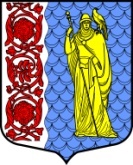 СОВЕТ  ДЕПУТАТОВ МУНИЦИПАЛЬНОГО  ОБРАЗОВАНИЯ  СЛАНЦЕВСКИЙ  МУНИЦИПАЛЬНЫЙ  РАЙОН ЛЕНИНГРАДСКОЙ  ОБЛАСТИР Е Ш Е Н И Е23.03.2022                                                                                            №   293-рсдО внесении изменений   в  устав муниципального образования Сланцевский муниципальный район Ленинградской области    В соответствии со статьями 28 и 44 Федерального закона от 6 октября 2003 года № 131-ФЗ «Об общих принципах организации местного самоуправления в Российской Федерации», а также учитывая результаты публичных слушаний совет депутатов Сланцевского муниципального района   РЕШИЛ:1. Внести в устав муниципального образования Сланцевский муниципальный район Ленинградской области, утвержденный решением совета депутатов Сланцевского муниципального района от 30 марта 2011 года № 217-рсд (с изменениями и дополнениями от 29.02.2012 № 322-рсд; от 25.09.2013 № 501-рсд; от 25.06.2014 № 586-рсд; от 30.03.2016 № 193-рсд; от 31.05.2017 № 336-рсд; от 25.04.2018 № 451-рсд; от 28.11.2018 № 517-рсд; от 27.05.2019 № 590-рсд; от 27.11.2019 № 28-рсд; от 24.03.2021 № 186-рсд и от 19.08.2021 № 222-рсд) следующие изменения:1.1. в статье 5:дополнить пунктом 9.1 следующего содержания:«9.1) обеспечение первичных мер пожарной безопасности в границах муниципального района за границами городских и сельских населенных пунктов;»;в пункте 36  слова ", проведение открытого аукциона на право заключить договор о создании искусственного земельного участка" исключить;1.2. дополнить статьей 7.1. следующего содержания:«Статья 7.1. Муниципальный контроль1. Органы местного самоуправления организуют и осуществляют муниципальный контроль за соблюдением требований, установленных муниципальными правовыми актами, принятыми по вопросам местного значения, а в случаях, если соответствующие виды контроля отнесены федеральными законами к полномочиям органов местного самоуправления, также муниципальный контроль за соблюдением требований, установленных федеральными законами, законами субъектов Российской Федерации.2. Организация и осуществление видов муниципального контроля регулируются Федеральным законом от 31.07.2020 года N 248-ФЗ "О государственном контроле (надзоре) и муниципальном контроле в Российской Федерации".3. Виды муниципального контроля, предусмотренные Федеральным законом от 06.10.2003 № 131-ФЗ «Об общих принципах организации местного самоуправления в Российской Федерации» и статьей 5 настоящего Устава, в соответствии с Федеральным законом от 31.07.2020 № 248-ФЗ «О государственном контроле (надзоре) и муниципальном контроле в Российской Федерации» подлежат осуществлению при наличии на территории Сланцевского муниципального района соответствующего объекта контроля.».1.3. дополнить пункт 1 статьи 20 подпунктами 5 и 6 следующего содержания:«5) отраслевой (функциональный) орган администрации, осуществляющий функции и  полномочия  от имени администрации в сфере управления имуществом и земельными ресурсами - комитет по управлению муниципальным имуществом и земельными ресурсами администрации муниципального образования Сланцевский муниципальный район Ленинградской области;6) отраслевой (функциональный) орган администрации, осуществляющий функции и полномочия  от имени  администрации  в сфере образования муниципального района, опеки и попечительства - комитет  образования  администрации    муниципального   образования  Сланцевский  муниципальный  район  Ленинградской  области .1.4. пункт 6 статьи 32 читать в следующей редакции:«6. Администрация действует на основании принятого советом депутатов Положения об администрации. Структура администрации утверждается Советом депутатов по представлению главы администрации. Структуру администрации составляют глава администрации, его заместители, структурные подразделения администрации, а также отраслевые (функциональные) органы местной администрации, наделенные правами юридического лица на основании решения Совета депутатов.».2. Направить настоящее решение на государственную регистрацию в территориальный орган уполномоченного федерального органа исполнительной власти в сфере регистрации уставов муниципальных образований  в  порядке, определенном Федеральным законом от 21.07.2005 № 97-ФЗ «О государственной регистрации уставов муниципальных образований».3. Опубликовать настоящее решение в газете «Знамя труда» и обнародовать на официальном сайте администрации муниципального образования Сланцевский муниципальный район Ленинградской области.4. Настоящее решение вступает в силу после государственной регистрации, на следующий день после дня его официального опубликования.Глава муниципального образования                                     В.В. Кравченко